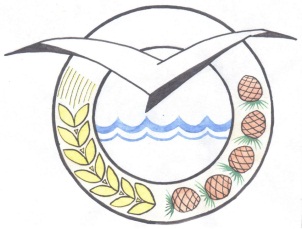 РЕСПУБЛИКА БУРЯТИЯПРИБАЙКАЛЬСКАЯ РАЙОННАЯ АДМИНИСТРАЦИЯПОСТАНОВЛЕНИЕот 26  февраля 2021года  №  186 О внесении изменений в постановление Прибайкальской районной администрации от 15.12.2020 г №1275 «Об утверждении Реестра муниципальных услуг (функций) муниципального образования «Прибайкальский район»»В целях приведения муниципальных правовых актов в соответствии с требованиями Федерального закона от 27.07.2010 № 210-ФЗ «Об организации предоставления государственных и муниципальных услуг», постановляю:В постановление Прибайкальской районной администрации от 15.12.2020 г №1275 «Об утверждении Реестра муниципальных услуг (функций) муниципального образования «Прибайкальский район»» внести изменения изложив «Реестр муниципальных услуг (функций) муниципального образования «Прибайкальский район» в новой редакции согласно приложению к настоящему постановлению.Опубликовать настоящее постановление в газете «Прибайкалец».Постановление вступает в силу со дня его официального опубликования.Глава                                                                                               С.А. СеменовИсп. Бузина О. А.Тел.51-402Приложение  к ПостановлениюПрибайкальской районной администрацииот «26» февраля 2021г. № 186Реестр муниципальных услуг (функций) муниципального образования «Прибайкальский район»№п/пНаименованиеНаименованиеРеквизиты нормативно-правовых актов, устанавливающих полномочие по предоставлению услугиПолучатель услугиОписание результата услугиСтруктурное подразделение, предоставляющее услугуМуниципальные услуги, предоставляемые структурными подразделениями ПРАМуниципальные услуги, предоставляемые структурными подразделениями ПРАМуниципальные услуги, предоставляемые структурными подразделениями ПРАМуниципальные услуги, предоставляемые структурными подразделениями ПРАМуниципальные услуги, предоставляемые структурными подразделениями ПРАМуниципальные услуги, предоставляемые структурными подразделениями ПРАМуниципальные услуги, предоставляемые структурными подразделениями ПРАМуниципальные услуги, предоставляемые структурными подразделениями ПРА1 Оформление архивных справок  Оформление архивных справок - Пункт 1 части 3  статьи 4 Федерального закона от 22 октября 2004 г. № 125 «Об архивном деле в Российской Федерации»физическое или юридическое лицо; индивидуальные предприниматели; уполномоченные представители Архивная справкаПрибайкальская районная администрация2Оказание консультационной и организационной помощи субъектам малого и среднего предпринимательстваОказание консультационной и организационной помощи субъектам малого и среднего предпринимательства- Федерального закона от 6.10.2003 г. № 131-ФЗ«Об общих принципах организации местного самоуправления в Российской Федерации»субъекты малого и среднего предпринимательства, зарегистрированные на территории Муниципального образования «Прибайкальский район»письменный и устный ответ потребителям (заявителям) услугиПрибайкальская районная администрация3Организация предоставления жилищной социальной выплаты молодым специалистам и молодым семьям на приобретение (строительство) жилья. Организация предоставления жилищной социальной выплаты молодым специалистам и молодым семьям на приобретение (строительство) жилья. - Федерального закона от 6.10.2003 г. № 131-ФЗ «Об общих принципах организации местного самоуправления в Российской Федерации»Молодые семьи и молодые специалисты, проживающие на территории Прибайкальского районаВыдача свидетельства о праве получения жилищной социальной выплатыПрибайкальская районная администрация, в лице Комитета по физической культуре, спорту и молодежной политике 4Выдача разрешений на установку и эксплуатацию рекламных конструкций на территории МО «Прибайкальский район», аннулирование таких разрешенийВыдача разрешений на установку и эксплуатацию рекламных конструкций на территории МО «Прибайкальский район», аннулирование таких разрешений- Федерального закона от 6 октября 2003 г. № 131-ФЗ«Об общих принципах организации местного самоуправления в Российской Федерации»юридические, физические лица и индивидуальные предприниматели- решение в письменной форме о выдаче разрешения;- разрешение на установку и эксплуатацию рекламной конструкции на территории МО «Прибайкальский район»;- отказ в выдаче разрешения на установку и эксплуатацию рекламной конструкции на территории МО «Прибайкальский район»;- решение об аннулировании разрешения на установку и эксплуатацию рекламной конструкции.Прибайкальская районная администрация, в лице Комитета по управлению муниципальным хозяйством5Выдача разрешения на переустройство, перепланировку жилых помещений, согласование переустройства, перепланировки жилых помещенийВыдача разрешения на переустройство, перепланировку жилых помещений, согласование переустройства, перепланировки жилых помещений - Жилищного кодекса Российской Федерации от 29.12.2004 № 188-ФЗюридические, физические лица и индивидуальные предпринимателиВыдача разрешения на переустройство, перепланировку жилых помещений, согласование переустройства, перепланировки жилых помещенийПрибайкальская районная администрация, в лице Комитета по управлению муниципальным хозяйством6Выдача ордеров на проведение земляных работВыдача ордеров на проведение земляных работ - Федерального закона от 6 октября 2003 г. № 131-ФЗ«Об общих принципах организации местного самоуправления в Российской Федерации»- физические или юридические лица, также индивидуальные предприниматели, либо их уполномоченные представителиОрдер на производство земляных работ.Прибайкальская районная администрация, в лице Комитета по управлению муниципальным хозяйством7Предоставление разрешения на строительствоПредоставление разрешения на строительствост. 51 Градостроительного кодекса РФ-физические и юридическим лица - выдача разрешения на строительство, реконструкцию;- отказ в выдаче разрешения на строительство;Прибайкальская районная администрация, в лице Комитета по управлению муниципальным хозяйством8Предоставление разрешения на отклонение от предельных параметров разрешенного строительства, реконструкцию объектов капитального строительстваПредоставление разрешения на отклонение от предельных параметров разрешенного строительства, реконструкцию объектов капитального строительстваГрадостроительный кодекс и Жилищный кодекс РФ,-физические и юридическим лица - решение о Предоставление разрешения на отклонение от предельных параметров разрешенного строительства, реконструкцию объектов капитального строительства;- решение об отказе в предоставлении разрешения на отклонение от предельных параметров разрешенного строительства, реконструкцию объектов капитального строительства.Прибайкальская районная администрация, в лице Комитета по управлению муниципальным хозяйством9Выдача разрешения на ввод объекта в эксплуатациюВыдача разрешения на ввод объекта в эксплуатацию ст. 55 Градостроительного кодекса РФюридические лица, физические лица, индивидуальные предприниматели- выдача разрешения на ввод объектов в эксплуатацию - мотивированный отказ в выдачеПрибайкальская районная администрация, в лице Комитета по управлению муниципальным хозяйством10Внесение изменений в разрешение на строительствоВнесение изменений в разрешение на строительство ст. 51 Градостроительного кодекса РФ-физические и юридическим лица - внесение изменений в разрешение на строительство;- отказ во внесение изменений в разрешение на строительство;Прибайкальская районная администрация, в лице Комитета по управлению муниципальным хозяйством11Продление срока действия разрешения на строительствоПродление срока действия разрешения на строительство ст. 51 Градостроительного кодекса РФ-физические и юридическим лица - продление срока действия разрешения на строительство, реконструкцию;- отказ в продлении срока действия разрешения на строительство;Прибайкальская районная администрация, в лице Комитета по управлению муниципальным хозяйством12Выдача уведомления о соответствии или несоответствии указанных в уведомлении о планируемом строительстве параметров объекта индивидуального жилищного строительства или садового дома установленным параметрам и допустимости размещения объекта индивидуального жилищного строительства или садового домаВыдача уведомления о соответствии или несоответствии указанных в уведомлении о планируемом строительстве параметров объекта индивидуального жилищного строительства или садового дома установленным параметрам и допустимости размещения объекта индивидуального жилищного строительства или садового дома ст. 51.1 Градостроительного кодекса РФ Приказ Министерства строительства и жилищно-коммунального хозяйства РФ от 19 сентября 2018 г. N 591/пр "Об утверждении форм уведомлений, необходимых для строительства или реконструкции объекта индивидуального жилищного строительства или садового дома"-физические и юридическим лица уведомление о соответствии или не соответствии планируемом строительстве параметров объекта индивидуального жилищного строительства или садового дома установленным параметрам и допустимости размещения объекта индивидуального жилищного строительства или садового домаПрибайкальская районная администрация, в лице Комитета по управлению муниципальным хозяйством13Выдача уведомления о соответствии или несоответствии построенных или реконструированных объекта индивидуального жилищного строительства или садового дома требованиям законодательства о градостроительной деятельностиВыдача уведомления о соответствии или несоответствии построенных или реконструированных объекта индивидуального жилищного строительства или садового дома требованиям законодательства о градостроительной деятельностиГрадостроительный кодекс РФ,Приказ Министерства строительства и жилищно-коммунального хозяйства РФ от 19 сентября 2018 г. N 591/пр "Об утверждении форм уведомлений, необходимых для строительства или реконструкции объекта индивидуального жилищного строительства или садового дома"-физические и юридическим лицаУведомление о соответствии или несоответствии построенных или реконструированных объекта индивидуального жилищного строительства или садового дома требованиям законодательства о градостроительной деятельностиПрибайкальская районная администрация, в лице Комитета по управлению муниципальным хозяйством14Перевод жилого (нежилого) помещения в нежилое (жилое) помещениеПеревод жилого (нежилого) помещения в нежилое (жилое) помещение Жилищный кодекс Российской Федерации от 29.12.2004 № 188-ФЗюридические, физические лица и индивидуальные предприниматели.Уведомление на перевод жилых помещений в нежилые помещения и нежилых помещений в жилые помещенияПрибайкальская районная администрация, в лице Комитета по управлению муниципальным хозяйством15Выдача градостроительного плана земельного участкаВыдача градостроительного плана земельного участкаСтатья 44 Градостроительного кодекса Российской Федерациифизические или юридические лица, также индивидуальные предприниматели либо их уполномоченные представителиградостроительный план земельного участка;- мотивированный отказ в выдаче градостроительного плана.Прибайкальская районная администрация, в лице Комитета по управлению муниципальным хозяйством16Предоставление муниципального имущества в арендуПредоставление муниципального имущества в аренду- Федерального закона от 6.10.2003 г. № 131-ФЗ«Об общих принципах организации местного самоуправления в Российской Федерации»физические или юридические лица, также индивидуальные предприниматели, либо их уполномоченные представителиоформление Договора на передачу имущества в аренду, либо заявителю направляется письменное сообщение об отказе в предоставлении муниципальной услуги с указанием причин такого отказа.Прибайкальская районная администрация, в лице Комитета по управлению имуществом Прибайкальского района17Предоставление информации об объектах недвижимого имущества, находящихся в государственной и муниципальной собственности и предназначенных для сдачи в арендуПредоставление информации об объектах недвижимого имущества, находящихся в государственной и муниципальной собственности и предназначенных для сдачи в аренду- Федерального закона от 6 октября 2003 г. № 131-ФЗ «Об общих принципах организации местного самоуправления в Российской Федерации»физические или юридические лица, также индивидуальные предприниматели, либо их уполномоченные представителиисчерпывающий и обоснованный ответ и направление заявителю письменного ответа, устного ответа, либо в форме электронного документаПрибайкальская районная администрация, в лице Комитета по управлению имуществом Прибайкальского района18Приватизация (продажа) имущества, находящегося в собственности муниципального образования «Прибайкальский район»Приватизация (продажа) имущества, находящегося в собственности муниципального образования «Прибайкальский район»- Решение Прибайкальского районного Совета депутатов от 08.05.2007 № 315 «Об утверждении положения о приватизации (продаже) имущества, находящегося в собственности МО «Прибайкальский район»физическое или юридическое лицо, также индивидуальные предприниматели, либо их уполномоченные представителидоговор купли-продажи муниципального имущества муниципального образования «Прибайкальский район»Прибайкальская районная администрация, в лице Комитета по управлению имуществом Прибайкальского района19Предоставление муниципального имущества в оперативное управление и (или) в хозяйственное веденияПредоставление муниципального имущества в оперативное управление и (или) в хозяйственное ведения- Федерального закона от 6 октября 2003 г. № 131-ФЗ«Об общих принципах организации местного самоуправления в Российской Федерации»юридическое лицо, либо уполномоченные представители1) Договор оперативного управления и (или) хозяйственного ведения.2) Отказ в предоставлении права оперативного управления и (или) в хозяйственного ведения объектов муниципальной собственностиПрибайкальская районная администрация, в лице Комитета по управлению имуществом Прибайкальского района20Предоставление выписки из реестра муниципального имуществаПредоставление выписки из реестра муниципального имущества- Федерального закона от 6 октября 2003 г. № 131-ФЗ«Об общих принципах организации местного самоуправления в Российской Федерации»физические или юр. лица, также индивидуальные предприниматели, либо их уполномоченные представителипредоставление заявителю выписки из реестра муниципальной собственности МО «Прибайкальский район» либо справки об отсутствии запрашиваемого объекта в реестреПрибайкальская районная администрация, в лице Комитета по управлению имуществом Прибайкальского района21Выдача разрешений на использование земельных участков, находящихся в муниципальной собственности, а также земельных участков, государственная собственность на которые не разграниченаВыдача разрешений на использование земельных участков, находящихся в муниципальной собственности, а также земельных участков, государственная собственность на которые не разграничена - Земельный кодекс РФ от 25.10.2001 года №136-ФЗ;- Постановление РФ от 27.11.2014 года №1244 «Об утверждении Правил выдачи разрешения на использование земель или земельного участка, находящихся в государственной или муниципальной собственности» Физические и юридические лица (за исключением государственных органов и их территориальных органов, органов государственных вне бюджетных фондов и их территориальных органов, органов местного самоуправления)- выдача разрешения на использование земельного участка;- отказ в выдаче разрешения на использование земельного участкаПрибайкальская районная администрация, в лице Комитета по управлению имуществом Прибайкальского района22Предоставление в соответствии с Законом Республики Бурятия от 16.10.2002 г. №115-III «О бесплатном предоставлении в собственность земельных участков, находящихся в государственной и муниципальной собственности» земельных участков, находящихся в муниципальной собственности, и земельных участков, государственная собственность на которые не разграниченаПредоставление в соответствии с Законом Республики Бурятия от 16.10.2002 г. №115-III «О бесплатном предоставлении в собственность земельных участков, находящихся в государственной и муниципальной собственности» земельных участков, находящихся в муниципальной собственности, и земельных участков, государственная собственность на которые не разграничена- Земельный кодекс РФ от 25.10.2001 года №136-ФЗ;- Законом РБ от 16.10.2002 № 115-III «О бесплатном предоставлении в собственность земельных участков, находящихся в государственной и муниципальной собственности»Физические лица - предоставление земельного участка в собственность бесплатно;- отказ в предоставлении земельного участка в собственность бесплатноПрибайкальская районная администрация, в лице Комитета по управлению имуществом Прибайкальского района23Перевод земель или земельных участков в составе таких земель из одной категории в другую и принятие акта о переводе либо акта об отказе в переводе земель или земельных участков в составе таких земель из одной категории в другую Перевод земель или земельных участков в составе таких земель из одной категории в другую и принятие акта о переводе либо акта об отказе в переводе земель или земельных участков в составе таких земель из одной категории в другую - Земельный кодекс РФ от 25.10.2001 года №136-ФЗ;- ФЗ от 21 декабря 2004 года N 172-ФЗ "О переводе земель или земельных участков из одной категории в другую"Физические и юридические лица (за исключением государственных органов и их территориальных органов, органов государственных внебюджетных фондов и их территориальных органов, органов местного самоуправления)- перевод земель или земельных участков в составе таких земель из одной категории в другую;- отказ в переводе земель или земельных участков в составе таких земель из одной категории в другую.Прибайкальская районная администрация, в лице Комитета по управлению имуществом Прибайкальского района24Предоставление в собственность, аренду, постоянное (бессрочное) пользование, безвозмездное пользование земельных участков, находящихся в муниципальной собственности, и земельных участков, государственная собственность на которые не разграничена, без проведения торговПредоставление в собственность, аренду, постоянное (бессрочное) пользование, безвозмездное пользование земельных участков, находящихся в муниципальной собственности, и земельных участков, государственная собственность на которые не разграничена, без проведения торгов- Земельный кодекс РФ от 25.10.2001 года №136-ФЗ; - Закон РБ от 30.12.2003 № 601-III «О земле»Физические и юридические лица (за исключением государственных органов и их территориальных органов, органов государственных внебюджетных фондов и их территориальных органов, органов местного самоуправления) - предоставление заявителю земельного участка в собственность бесплатно, постоянное (бессрочное) пользование;- заключение договора купли-продажи, безвозмездного пользования, аренды;- отказ в предварительном согласовании предоставления земельного участка;- отказ в предоставлении земельного участка.Прибайкальская районная администрация, в лице Комитета по управлению имуществом Прибайкальского района25Заключение соглашений об установлении сервитута в отношении не обремененных правами третьих лиц земельных участков, находящихся в муниципальной собственности и земельных участков, государственная собственность на которые не разграниченаЗаключение соглашений об установлении сервитута в отношении не обремененных правами третьих лиц земельных участков, находящихся в муниципальной собственности и земельных участков, государственная собственность на которые не разграничена- Земельный кодекс РФ от 25.10.2001 года №136-ФЗ; - Закон РБ от 30.12.2003 № 601-III «О земле»Физические и юридические лица (за исключением государственных органов и их территориальных органов, органов государственных внебюджетных фондов и их территориальных органов, органов местного самоуправления)- заключение соглашения об установлении сервитута;- Отказ в установлении сервитутаПрибайкальская районная администрация, в лице Комитета по управлению имуществом Прибайкальского района26Заключение соглашений о перераспределении земельных участков, находящихся в частной собственности, и земельных участков, находящихся в муниципальной собственностиЗаключение соглашений о перераспределении земельных участков, находящихся в частной собственности, и земельных участков, находящихся в муниципальной собственности- Земельный кодекс РФ от 25.10.2001 года №136-ФЗ; - Закон РБ от 30.12.2003 № 601-III «О земле»Физические и юридические лица (за исключением государственных органов и их территориальных органов, органов государственных внебюджетных фондов и их территориальных органов, органов местного самоуправления)- заключение Соглашений о перераспределении земельных участков, находящихся в частной собственности, и земельных участков, находящихся в муниципальной собственности;- отказ в заключении Соглашения о перераспределении земельных участков, находящихся в частной собственности, и земельных участков, находящихся в муниципальной собственности.Прибайкальская районная администрация, в лице Комитета по управлению имуществом Прибайкальского района28Предоставление земельных участков, находящихся в муниципальной собственности и земельных участков, государственная собственность на которые не разграничена, гражданам для индивидуального жилищного строительства, ведения личного подсобного хозяйства в границах населенного пункта, садоводства, дачного хозяйства, гражданам и крестьянским (фермерским) хозяйствам для осуществления крестьянским (фермерским) хозяйством его деятельностиПредоставление земельных участков, находящихся в муниципальной собственности и земельных участков, государственная собственность на которые не разграничена, гражданам для индивидуального жилищного строительства, ведения личного подсобного хозяйства в границах населенного пункта, садоводства, дачного хозяйства, гражданам и крестьянским (фермерским) хозяйствам для осуществления крестьянским (фермерским) хозяйством его деятельности- Земельный кодекс РФ от 25.10.2001 года №136-ФЗ; - Закон РБ от 30.12.2003 № 601-III «О земле»физические лица, крестьянские (фермерские) хозяйства- договор купли-продажи земельного участка, аренды земельного участка;- отказ в предварительном согласовании предоставления земельного участка;- отказ в предоставлении земельного участка;- отказ в предоставлении земельного участка без проведения аукционаПрибайкальская районная администрация, в лице Комитета по управлению имуществом Прибайкальского района29Предоставление гражданам в безвозмездное пользование земельных участков, находящихся в муниципальной собственности и расположенных на территории муниципального образования «Прибайкальский район», в рамках реализации федерального закона от 01.05.2016 г. №119-ФЗ «Об особенностях предоставления гражданам земельных участков, находящихся в государственной или муниципальной собственности и расположенных на территориях субъектов Российской Федерации, входящих в состав Дальневосточного федерального округа, и о внесении изменений в отдельные законодательные акты Российской Федерации»Предоставление гражданам в безвозмездное пользование земельных участков, находящихся в муниципальной собственности и расположенных на территории муниципального образования «Прибайкальский район», в рамках реализации федерального закона от 01.05.2016 г. №119-ФЗ «Об особенностях предоставления гражданам земельных участков, находящихся в государственной или муниципальной собственности и расположенных на территориях субъектов Российской Федерации, входящих в состав Дальневосточного федерального округа, и о внесении изменений в отдельные законодательные акты Российской Федерации»- Земельный кодекс РФ от 25.10.2001 года №136-ФЗ; - Закон РФ от 01.05.2016 № 119 ФЗфизические лица, Заключение договора безвозмездного пользования земельного участка сроком на 5 летОтказ в предоставлении земельного участкаПрибайкальская районная администрация, в лице Комитета по управлению имуществом Прибайкальского района30Предоставление информации об организации общедоступного и бесплатного дошкольного, начального общего, основного общего, среднего общего образования, а также дополнительного образования в образовательных учреждениях, расположенных на территории Прибайкальского районаПредоставление информации об организации общедоступного и бесплатного дошкольного, начального общего, основного общего, среднего общего образования, а также дополнительного образования в образовательных учреждениях, расположенных на территории Прибайкальского района-Федеральный закон от 29.12.2012 № 273-ФЗ «Об образовании в Российской Федерации»,-Федеральный закон от 06.10.2003 № 131-ФЗ «Об общих принципах организации местного самоуправления в Российской Федерации», Юридические лица, физические лица, в том числе индивидуальные предприниматели и их представители-предоставление информации об организации общедоступного и бесплатного дошкольного, начального общего, основного общего, среднего общего образования, а также дополнительного образования в образовательных учреждениях, расположенных на территории Прибайкальского района-отказ в предоставлении информации Прибайкальская районная администрация, в лице Управления образования Прибайкальского района31Прием заявлений, постановка на учет и зачисление детей в образовательные учреждения МО «Прибайкальский район», осуществляющие образовательную деятельность реализующие по программам дошкольного образования, присмотр и уход за детьмиПрием заявлений, постановка на учет и зачисление детей в образовательные учреждения МО «Прибайкальский район», осуществляющие образовательную деятельность реализующие по программам дошкольного образования, присмотр и уход за детьми-Федеральный закон от 29.12.2012 № 273-ФЗ «Об образовании в Российской Федерации»,-Федеральный закон от 06.10.2003 № 131-ФЗ «Об общих принципах организации местного самоуправления в Российской Федерации», Федеральный закон от 27.07.2010 №210-ФЗ «Об организации предоставления государственных и муниципальных услуг»Граждане РФ, лица без гражданства и иностранные граждане, на которых в соответствии с законодательством возложена обязанность по воспитанию детей в возрасте от рождения до 7 лет (родители, опекуны или иные законные представители ребёнкаРезультатом предоставления муниципальной услуги является:-  постановка детей на учёт для зачисления в ДОО;- мотивированный отказ в постановке на учёт;-зачисление детей в ДОО;-отказ в зачислении детей в ДОО.Прибайкальская районная администрация, в лице Управления образования Прибайкальского районаУслуги, которые являются необходимыми и обязательными для предоставления муниципальных услугУслуги, которые являются необходимыми и обязательными для предоставления муниципальных услугУслуги, которые являются необходимыми и обязательными для предоставления муниципальных услугУслуги, которые являются необходимыми и обязательными для предоставления муниципальных услугУслуги, которые являются необходимыми и обязательными для предоставления муниципальных услугУслуги, которые являются необходимыми и обязательными для предоставления муниципальных услугУслуги, которые являются необходимыми и обязательными для предоставления муниципальных услугУслуги, которые являются необходимыми и обязательными для предоставления муниципальных услугУслуги, оказываемые муниципальными учреждениями и иными организациями, в которых размещается муниципальное задание (заказ), выполняемое (выполняемый) за счет средств бюджета МО «Прибайкальский район» Услуги, оказываемые муниципальными учреждениями и иными организациями, в которых размещается муниципальное задание (заказ), выполняемое (выполняемый) за счет средств бюджета МО «Прибайкальский район» Услуги, оказываемые муниципальными учреждениями и иными организациями, в которых размещается муниципальное задание (заказ), выполняемое (выполняемый) за счет средств бюджета МО «Прибайкальский район» Услуги, оказываемые муниципальными учреждениями и иными организациями, в которых размещается муниципальное задание (заказ), выполняемое (выполняемый) за счет средств бюджета МО «Прибайкальский район» Услуги, оказываемые муниципальными учреждениями и иными организациями, в которых размещается муниципальное задание (заказ), выполняемое (выполняемый) за счет средств бюджета МО «Прибайкальский район» Услуги, оказываемые муниципальными учреждениями и иными организациями, в которых размещается муниципальное задание (заказ), выполняемое (выполняемый) за счет средств бюджета МО «Прибайкальский район» Услуги, оказываемые муниципальными учреждениями и иными организациями, в которых размещается муниципальное задание (заказ), выполняемое (выполняемый) за счет средств бюджета МО «Прибайкальский район» Услуги, оказываемые муниципальными учреждениями и иными организациями, в которых размещается муниципальное задание (заказ), выполняемое (выполняемый) за счет средств бюджета МО «Прибайкальский район» 32Библиотечное, библиографическое и информационное обслуживание пользователей библиотекиБиблиотечное, библиографическое и информационное обслуживание пользователей библиотеки- Пункт 19 статьи 15, Федерального закона от 6.10.2003 г. № 131-ФЗ «Об общих принципах организации местного самоуправления в Российской Федерации»Физические и юридические лицаОрганизация библиотечного обслуживания – обеспечение оперативного доступа получателя к информационным ресурсам, а также проведение культурно – массовых мероприятий для организации досуга населения, предоставление фонда тиражированных документов во временное пользование физическим и юридическим лицам.МБУ «Прибайкальская централизованная библиотечная система» и библиотеки сельских поселений33Организация деятельности клубных формирований и формирований самодеятельного народного творчества.Организация деятельности клубных формирований и формирований самодеятельного народного творчества.- Пункт 19 статьи 15, Федерального закона от 6.10.2003 г. № 131-ФЗ «Об общих принципах организации местного самоуправления в Российской Федерации»Физические и юридические лицаОрганизация деятельности клубных формирований, любительских творческих коллективов, объединений, кружков, студий, клубов по интересам различной направленности и др. клубных формирований; Организация и проведение 3различных по форме и тематике культурно-массовых мероприятий; Организация народных гуляний, ярмарок, игровых и развлекательных программ для детей и подростков;Культурно-информационные центра Прибайкальского района, АУ «Межпоселенческий культурно-досуговый центр»34Реализация дополнительных общеразвивающих программ. Реализация дополнительных общеобразовательных предпрофессиональных программ в области искусстваРеализация дополнительных общеразвивающих программ. Реализация дополнительных общеобразовательных предпрофессиональных программ в области искусстваФизические лицаОсвоение дополнительных образовательных программМАУ дополнительного образования "Турунтаевская детская школа искусств" Прибайкальского района35Реализация основных общеобразовательных программ дошкольного образованияРеализация основных общеобразовательных программ дошкольного образования- Федеральный закон от 29.12.2012 № 273-ФЗ «Об образовании в Российской Федерации»,- Федеральный закон от 06.10.2003 № 131-ФЗ «Об общих принципах организации местного самоуправления в Российской Федерации»Физические лица в возрасте до 7 летОсвоение основных образовательных программ дошкольного образованияДошкольные общеобразовательные учреждения Прибайкальского района36Реализация основных общеобразовательных программ начального общего образованияРеализация основных общеобразовательных программ начального общего образования- Федеральный закон от 29.12.2012 № 273-ФЗ «Об образовании в Российской Федерации»,- Федеральный закон от 06.10.2003 № 131-ФЗ «Об общих принципах организации местного самоуправления в Российской Федерации»Физические лица от 6,5 лет, лица моложе 6,5 лет по разрешению учредителя, до 10 летОсвоение основных общеобразовательных программ начального общего образованияОбщеобразовательные учреждения Прибайкальского района37Реализация основных общеобразовательных программ основного общего образованияРеализация основных общеобразовательных программ основного общего образования- Федеральный закон от 29.12.2012 № 273-ФЗ «Об образовании в Российской Федерации»,- Федеральный закон от 06.10.2003 № 131-ФЗ «Об общих принципах организации местного самоуправления в Российской Федерации»Физические лица от 10 лет до 15 лет Освоение основных общеобразовательных программ основного общего образованияОбщеобразовательные учреждения Прибайкальского района38Реализация основных общеобразовательных программ среднего общего образованияРеализация основных общеобразовательных программ среднего общего образования- Федеральный закон от 29.12.2012 № 273-ФЗ «Об образовании в Российской Федерации»,-Федеральный закон от 06.10.2003 № 131-ФЗ «Об общих принципах организации местного самоуправления в Российской Федерации»Физические лица от15 лет до 18 летОсвоение основных общеобразовательных программ среднего общего образованияОбщеобразовательные учреждения Прибайкальского района39Реализация дополнительных общеобразовательных общеразвивающих программРеализация дополнительных общеобразовательных общеразвивающих программ- Федеральный закон от 29.12.2012 № 273-ФЗ «Об образовании в Российской Федерации»,- Федеральный закон от 06.10.2003 № 131-ФЗ «Об общих принципах организации местного самоуправления в Российской Федерации»Физические лица от 5 до 18 летОсвоение дополнительных общеобразовательных общеразвивающих программДополнительные общеобразовательные учреждения Прибайкальского районаМуниципальные функции по осуществлению муниципального контроля (надзора), исполняемые структурными подразделениями Прибайкальской районной администрацииМуниципальные функции по осуществлению муниципального контроля (надзора), исполняемые структурными подразделениями Прибайкальской районной администрацииМуниципальные функции по осуществлению муниципального контроля (надзора), исполняемые структурными подразделениями Прибайкальской районной администрацииМуниципальные функции по осуществлению муниципального контроля (надзора), исполняемые структурными подразделениями Прибайкальской районной администрацииМуниципальные функции по осуществлению муниципального контроля (надзора), исполняемые структурными подразделениями Прибайкальской районной администрацииМуниципальные функции по осуществлению муниципального контроля (надзора), исполняемые структурными подразделениями Прибайкальской районной администрации40Организация и осуществление муниципального земельного контроляОрганизация и осуществление муниципального земельного контроля- Земельный кодекс РФ от 25.10.2001 года №136-ФЗюридические лица, индивидуальные предприниматели, физические лица- выявление нарушений;- устранение нарушений;- профилактика нарушений;- пресечение нарушений.Прибайкальская районная администрация, в лице Комитета по управлению имуществом Прибайкальского района